Publicado en Barcelona  el 14/05/2021 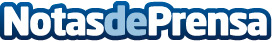 Schneider Electric integrará el nuevo estándar "Matter" en su cartera de productos para el hogar Schneider Electric es miembro del consejo de la Connectivity Standards Alliance (CSA), antes llamada Zigbee Alliance, y aboga por soluciones de IoT de código abierto, interoperables y agnósticas para los proveedores. La CSA y sus miembros, entre los que se encuentran Amazon, Apple, Google, IKEA y Schneider Electric, han presentado hoy el nuevo estándar de conectividad global "Matter"Datos de contacto:Noelia Iglesias 935228612Nota de prensa publicada en: https://www.notasdeprensa.es/schneider-electric-integrara-el-nuevo-estandar Categorias: Nacional Ecología E-Commerce Consumo Construcción y Materiales http://www.notasdeprensa.es